The City of Lincoln and TrashTrash ask for your help in placing the totes properly within the City to ensure a smooth garbage pick up. This is also to help the City maintenance staff to maintain the streets as needed as well.Totes must be set out by 6:00 a.m. on your scheduled pickup day to ensure pickupTotes must be placed at the end of the driveway OFF the street or boulevardTotes should have the wheels and handles towards the houseTotes must be at least 3 feet apart and clear of any objects; such as cars, campers, mailboxes, etc.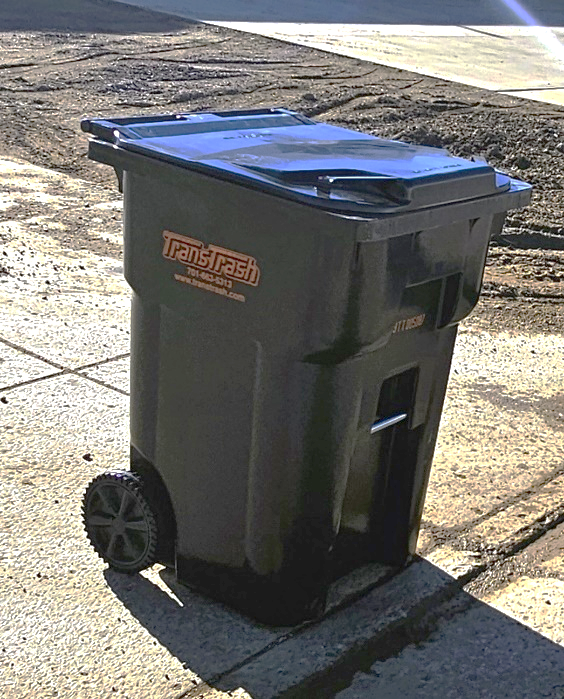 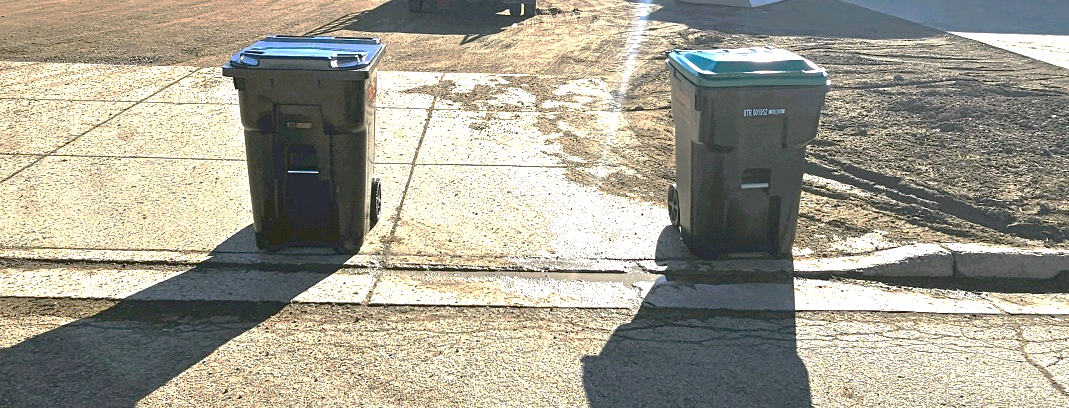 